Instalaciones, Soluciones y Proyectos de Acondicionamiento y ClimatizaciónAcoin y Clima, S.L. ; C/ Villajimena, 79 Posterior ; 28032 Madrid ; España Teléfono: 917762352 ; Fax: 913688426 ; Móvil: 619259826info@acoinyclima.com ; www.acoinyclima.comInstalaciones, Soluciones y Proyectos de Acondicionamiento y ClimatizaciónAcoin y Clima, S.L. ; C/ Villajimena, 79 Posterior ; 28032 Madrid ; España Teléfono: 917762352 ; Fax: 913688426 ; Móvil: 619259826info@acoinyclima.com ; www.acoinyclima.comNotas particulares:Instalaciones, Soluciones y Proyectos de Acondicionamiento y ClimatizaciónAcoin y Clima, S.L. ; C/ Villajimena, 79 Posterior ; 28032 Madrid ; España Teléfono: 917762352 ; Fax: 913688426 ; Móvil: 619259826info@acoinyclima.com ; www.acoinyclima.comInstalaciones, Soluciones y Proyectos de Acondicionamiento y ClimatizaciónAcoin y Clima, S.L. ; C/ Villajimena, 79 Posterior ; 28032 Madrid ; España Teléfono: 917762352 ; Fax: 913688426 ; Móvil: 619259826info@acoinyclima.com ; www.acoinyclima.comNotas particulares:Instalaciones, Soluciones y Proyectos de Acondicionamiento y ClimatizaciónAcoin y Clima, S.L. ; C/ Villajimena, 79 Posterior ; 28032 Madrid ; España Teléfono: 917762352 ; Fax: 913688426 ; Móvil: 619259826info@acoinyclima.com ; www.acoinyclima.comInstalaciones, Soluciones y Proyectos de Acondicionamiento y ClimatizaciónAcoin y Clima, S.L. ; C/ Villajimena, 79 Posterior ; 28032 Madrid ; España Teléfono: 917762352 ; Fax: 913688426 ; Móvil: 619259826info@acoinyclima.com ; www.acoinyclima.comNotas particulares:Instalaciones, Soluciones y Proyectos de Acondicionamiento y ClimatizaciónAcoin y Clima, S.L. ; C/ Villajimena, 79 Posterior ; 28032 Madrid ; España Teléfono: 917762352 ; Fax: 913688426 ; Móvil: 619259826info@acoinyclima.com ; www.acoinyclima.comInstalaciones, Soluciones y Proyectos de Acondicionamiento y ClimatizaciónAcoin y Clima, S.L. ; C/ Villajimena, 79 Posterior ; 28032 Madrid ; España Teléfono: 917762352 ; Fax: 913688426 ; Móvil: 619259826info@acoinyclima.com ; www.acoinyclima.comNotas particulares:Instalaciones, Soluciones y Proyectos de Acondicionamiento y ClimatizaciónAcoin y Clima, S.L. ; C/ Villajimena, 79 Posterior ; 28032 Madrid ; España Teléfono: 917762352 ; Fax: 913688426 ; Móvil: 619259826info@acoinyclima.com ; www.acoinyclima.comNotas generales de las ofertas:Instalaciones, Soluciones y Proyectos de Acondicionamiento y ClimatizaciónAcoin y Clima, S.L. ; C/ Villajimena, 79 Posterior ; 28032 Madrid ; España Teléfono: 917762352 ; Fax: 913688426 ; Móvil: 619259826info@acoinyclima.com ; www.acoinyclima.comAceptación de la oferta:Por la empresa instaladora:	Por parte de la propiedad (o en su nombre el contratista):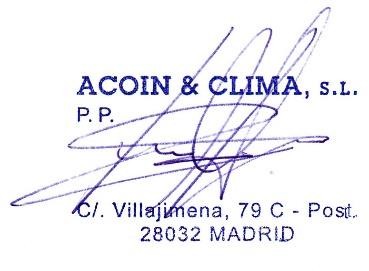 Ref. Oferta:	P19016 Split Conductos Vivienda en Torrejón de Ardoz - MadridCliente:	Pedro Luis Suarez; Tf.- ; petersuarez_26@hotmail.comDescripción:	Climatización de Vivienda mediante Split Conductos Inverter + Sistema de Zonificación AIRZONE para 4 zonasRealizado por:	Narciso Carrasco - 696936624 - narciso@acoinyclima.comPos.Cant.ud.ConceptoVenta/ud.Venta/Tot.OPCIÓN DAIKIN (Serie Economica)11,00ud.Acondicionador de aire tipo Split conductos, bomba de calor Inverter, marca DAIKIN, serie C SKY AIR INVERTER1.578,03 €1.578,03 €modelo ADEQS71C, con capacidad frigorífica nominal de 6,800W (5,848 Frig./h) y capacidad caloríficanominal de 7,500W (6,450 Kcal./h), alimentación monofásica 220V/I/50Hz. Coeficientes de eficienciaenergética estacional SEER/SCOP: A /A21,00pa.Instalación de acondicionador de aire de tipo Split conductos sist. Partido de cond. Por aire. Montaje de525,20 €525,20 €Uds. Exterior e Interior, soporte de unidad exterior con silent-blocks, conexionados de la instalaciónde interconexiones frigorífias y eléctricas de maniobra y control, conexionado de desagüe de condensaciónde unidad interior en PVC, pequeño material, vacío, carga de refrigerante adicional, puesta en marchay pruebas.(Se ha supuesto que la pre-instalación frigorifica y electrica se encuentra en condiciones optimas para montarel equipo sin necesitar reformarla).(Se ha supuesto que la alimentación electrica a la unidad exterior esta montada asi como la protección de lalinea en el cuadro electrico).31,00pa.Emboquillado a conducto de impulsión fabricado en fibra de vidrio de 1" de espesor de tipo CLIMAVER48,00 €48,00 €plus o similar, acabado en lámina de aluminio por ambas caras.Sistema AIRZONE41,00ud.Sistema AIRZONE formado por todos los elementos necesarios para controlar 4 zonas, incluyendo rejillas2.093,00 €2.093,00 €motorizadas de tipo 2x1 pata Impulsión y Retorno de aire, formado por los siguientes componentes:1,001 ud. Placa Centralita de sistema FLEXA 3.01,001 ud. Pasarela de comunicación entre sistema Airzone y ud. DAIKIN, Q-ADAPT1,001 ud. Termostato inteligente Color Airzone, modelo Blueface Blanco3,003 ud. Termostato Inteligente Monocromo Think 8Z radio en Blanco4,004 ud. Rejilla inteligente motorizada para impulsión de aire de zona1,001 ud. Webserver Airzone Cloud Ethernet/Wifi para control del sistema por Smartphone1,001 ud. Compuerta de sobrepresión sistemas Airzone by-pass rectangular1,001 pa. Montaje y cableado de todo el sistema, incluso configuración y ajuste.SUMA4.244,23 €IVA21,00%891,29 €TOTAL OFERTA S.E.U.O. (IVA Incluido)5.135,52 €Ref. Oferta:	P19016 Split Conductos Vivienda en Torrejón de Ardoz - MadridCliente:	Pedro Luis Suarez; Tf.- ; petersuarez_26@hotmail.comDescripción:	Climatización de Vivienda mediante Split Conductos Inverter + Sistema de Zonificación AIRZONE para 4 zonasRealizado por:	Narciso Carrasco - 696936624 - narciso@acoinyclima.comPos.Cant.ud.ConceptoVenta/ud.Venta/Tot.Quedan pendientes de valoración:- Ayudas de albañilería que fueran requeridas y no hayan sido valoradas, tales como medios de protección de las instalaciones y enseresexistentes, apertura y cierre de rozas y pasos de instalaciones en muros, tabiques y forjados, desescombrado, creación de falsos techos y registros,- Punto de conexión para los desagúes de las unidades interiores y exteriores.- Acometidas eléctricas de fuerza a las unidades exteriores a pié de máquina, con sus correspondientes protecciones diferencial y magneto-térmicas en cuadro eléctrico.- Boletines y/o memorias técnicas, legalizaciones, proyectos técnicos y sus visados, tasas, permisos y licencias que fueran necesarios y/o requeridos por la propiedad.Ref. Oferta:	P19016 Split Conductos Vivienda en Torrejón de Ardoz - MadridCliente:	Pedro Luis Suarez; Tf.- ; petersuarez_26@hotmail.comDescripción:	Climatización de Vivienda mediante Split Conductos Inverter + Sistema de Zonificación AIRZONE para 4 zonasRealizado por:	Narciso Carrasco - 696936624 - narciso@acoinyclima.comPos.Cant.ud.ConceptoVenta/ud.Venta/Tot.OPCIÓN DAIKIN (Serie Standard)11,00ud.Acondicionador de aire tipo Split conductos, bomba de calor Inverter, marca DAIKIN, serie D SKY AIR INVERTER2.208,93 €2.208,93 €modelo BQSG71D, con capacidad frigorífica nominal de 6,800W (5,848 Frig./h) y capacidad caloríficanominal de 7,500W (6,450 Kcal./h), alimentación monofásica 220V/I/50Hz. Coeficientes de eficienciaenergética estacional SEER/SCOP: A+ /A+21,00pa.Instalación de acondicionador de aire de tipo Split conductos sist. Partido de cond. Por aire. Montaje de525,20 €525,20 €Uds. Exterior e Interior, soporte de unidad exterior con silent-blocks, conexionados de la instalaciónde interconexiones frigorífias y eléctricas de maniobra y control, conexionado de desagüe de condensaciónde unidad interior en PVC, pequeño material, vacío, carga de refrigerante adicional, puesta en marchay pruebas.(Se ha supuesto que la pre-instalación frigorifica y electrica se encuentra en condiciones optimas para montarel equipo sin necesitar reformarla).(Se ha supuesto que la alimentación electrica a la unidad exterior esta montada asi como la protección de lalinea en el cuadro electrico).31,00pa.Emboquillado a conducto de impulsión fabricado en fibra de vidrio de 1" de espesor de tipo CLIMAVER48,00 €48,00 €plus o similar, acabado en lámina de aluminio por ambas caras.Sistema AIRZONE41,00ud.Sistema AIRZONE formado por todos los elementos necesarios para controlar 4 zonas, incluyendo rejillas2.093,00 €2.093,00 €motorizadas de tipo 2x1 pata Impulsión y Retorno de aire, formado por los siguientes componentes:1,001 ud. Placa Centralita de sistema FLEXA 3.01,001 ud. Pasarela de comunicación entre sistema Airzone y ud. DAIKIN, Q-ADAPT1,001 ud. Termostato inteligente Color Airzone, modelo Blueface Blanco3,003 ud. Termostato Inteligente Monocromo Think 8Z radio en Blanco4,004 ud. Rejilla inteligente motorizada para impulsión de aire de zona1,001 ud. Webserver Airzone Cloud Ethernet/Wifi para control del sistema por Smartphone1,001 ud. Compuerta de sobrepresión sistemas Airzone by-pass rectangular1,001 pa. Montaje y cableado de todo el sistema, incluso configuración y ajuste.SUMA4.875,13 €IVA21,00%1.023,78 €TOTAL OFERTA S.E.U.O. (IVA Incluido)5.898,91 €Ref. Oferta:	P19016 Split Conductos Vivienda en Torrejón de Ardoz - MadridCliente:	Pedro Luis Suarez; Tf.- ; petersuarez_26@hotmail.comDescripción:	Climatización de Vivienda mediante Split Conductos Inverter + Sistema de Zonificación AIRZONE para 4 zonasRealizado por:	Narciso Carrasco - 696936624 - narciso@acoinyclima.comPos.Cant.ud.ConceptoVenta/ud.Venta/Tot.Quedan pendientes de valoración:- Ayudas de albañilería que fueran requeridas y no hayan sido valoradas, tales como medios de protección de las instalaciones y enseresexistentes, apertura y cierre de rozas y pasos de instalaciones en muros, tabiques y forjados, desescombrado, creación de falsos techos y registros,- Punto de conexión para los desagúes de las unidades interiores y exteriores.- Acometidas eléctricas de fuerza a las unidades exteriores a pié de máquina, con sus correspondientes protecciones diferencial y magneto-térmicas en cuadro eléctrico.- Boletines y/o memorias técnicas, legalizaciones, proyectos técnicos y sus visados, tasas, permisos y licencias que fueran necesarios y/o requeridos por la propiedad.Ref. Oferta:	P19016 Split Conductos Vivienda en Torrejón de Ardoz - MadridCliente:	Pedro Luis Suarez; Tf.- ; petersuarez_26@hotmail.comDescripción:	Climatización de Vivienda mediante Split Conductos Inverter + Sistema de Zonificación AIRZONE para 4 zonasRealizado por:	Narciso Carrasco - 696936624 - narciso@acoinyclima.comPos.Cant.ud.ConceptoVenta/ud.Venta/Tot.OPCIÓN Misubishi Electric11,00ud.Acondicionador de aire tipo Split conductos, bomba de calor Inverter, marca Mitsubishi Electric, serie Mr Slim1.697,30 €1.697,30 €modelo GPEZS-M71VJA, con capacidad frigorífica nominal de 7,100W (6,106 Frig./h) y capacidad caloríficanominal de 8,000W (6,880 Kcal./h), alimentación monofásica 220V/I/50Hz. Coeficientes de eficienciaenergética estacional SEER/SCOP: A /A21,00pa.Instalación de acondicionador de aire de tipo Split conductos sist. Partido de cond. Por aire. Montaje de525,20 €525,20 €Uds. Exterior e Interior, soporte de unidad exterior con silent-blocks, conexionados de la instalaciónde interconexiones frigorífias y eléctricas de maniobra y control, conexionado de desagüe de condensaciónde unidad interior en PVC, pequeño material, vacío, carga de refrigerante adicional, puesta en marchay pruebas.(Se ha supuesto que la pre-instalación frigorifica y electrica se encuentra en condiciones optimas para montarel equipo sin necesitar reformarla).(Se ha supuesto que la alimentación electrica a la unidad exterior esta montada asi como la protección de lalinea en el cuadro electrico).31,00pa.Emboquillado a conducto de impulsión fabricado en fibra de vidrio de 1" de espesor de tipo CLIMAVER48,00 €48,00 €plus o similar, acabado en lámina de aluminio por ambas caras.Sistema AIRZONE41,00ud.Sistema AIRZONE formado por todos los elementos necesarios para controlar 4 zonas, incluyendo rejillas2.093,00 €2.093,00 €motorizadas de tipo 2x1 pata Impulsión y Retorno de aire, formado por los siguientes componentes:1,001 ud. Placa Centralita de sistema FLEXA 3.01,001 ud. Pasarela de comunicación entre sistema Airzone y ud. Mitsubishi, Q-ADAPT1,001 ud. Termostato inteligente Color Airzone, modelo Blueface Blanco3,003 ud. Termostato Inteligente Monocromo Think 8Z radio en Blanco4,004 ud. Rejilla inteligente motorizada para impulsión de aire de zona1,001 ud. Webserver Airzone Cloud Ethernet/Wifi para control del sistema por Smartphone1,001 ud. Compuerta de sobrepresión sistemas Airzone by-pass rectangular1,001 pa. Montaje y cableado de todo el sistema, incluso configuración y ajuste.SUMA4.363,50 €IVA21,00%916,34 €TOTAL OFERTA S.E.U.O. (IVA Incluido)5.279,84 €Ref. Oferta:	P19016 Split Conductos Vivienda en Torrejón de Ardoz - MadridCliente:	Pedro Luis Suarez; Tf.- ; petersuarez_26@hotmail.comDescripción:	Climatización de Vivienda mediante Split Conductos Inverter + Sistema de Zonificación AIRZONE para 4 zonasRealizado por:	Narciso Carrasco - 696936624 - narciso@acoinyclima.comPos.Cant.ud.ConceptoVenta/ud.Venta/Tot.Quedan pendientes de valoración:- Ayudas de albañilería que fueran requeridas y no hayan sido valoradas, tales como medios de protección de las instalaciones y enseresexistentes, apertura y cierre de rozas y pasos de instalaciones en muros, tabiques y forjados, desescombrado, creación de falsos techos y registros,- Punto de conexión para los desagúes de las unidades interiores y exteriores.- Acometidas eléctricas de fuerza a las unidades exteriores a pié de máquina, con sus correspondientes protecciones diferencial y magneto-térmicas en cuadro eléctrico.- Boletines y/o memorias técnicas, legalizaciones, proyectos técnicos y sus visados, tasas, permisos y licencias que fueran necesarios y/o requeridos por la propiedad.Ref. Oferta:	P19016 Split Conductos Vivienda en Torrejón de Ardoz - MadridCliente:	Pedro Luis Suarez; Tf.- ; petersuarez_26@hotmail.comDescripción:	Climatización de Vivienda mediante Split Conductos Inverter + Sistema de Zonificación AIRZONE para 4 zonasRealizado por:	Narciso Carrasco - 696936624 - narciso@acoinyclima.comPos.Cant.ud.ConceptoVenta/ud.Venta/Tot.OPCIÓN GNERAL/FUJITSU11,00ud.Acondicionador de aire tipo Split conductos, bomba de calor Inverter, marca General/Fujitsu, serie LM1.517,28 €1.517,28 €modelo ACG 24 UiA LM, con capacidad frigorífica nominal de 6,880W (5,917 Frig./h) y capacidad caloríficanominal de 8,000W (6,880 Kcal./h), alimentación monofásica 220V/I/50Hz. Coeficientes de eficienciaenergética estacional SEER/SCOP: A++/A+21,00pa.Instalación de acondicionador de aire de tipo Split conductos sist. Partido de cond. Por aire. Montaje de525,20 €525,20 €Uds. Exterior e Interior, soporte de unidad exterior con silent-blocks, conexionados de la instalaciónde interconexiones frigorífias y eléctricas de maniobra y control, conexionado de desagüe de condensaciónde unidad interior en PVC, pequeño material, vacío, carga de refrigerante adicional, puesta en marchay pruebas.(Se ha supuesto que la pre-instalación frigorifica y electrica se encuentra en condiciones optimas para montar(Se ha supuesto que la pre-instalación frigorifica y electrica se encuentra en condiciones optimas para montar(Se ha supuesto que la pre-instalación frigorifica y electrica se encuentra en condiciones optimas para montar(Se ha supuesto que la pre-instalación frigorifica y electrica se encuentra en condiciones optimas para montar(Se ha supuesto que la pre-instalación frigorifica y electrica se encuentra en condiciones optimas para montar(Se ha supuesto que la pre-instalación frigorifica y electrica se encuentra en condiciones optimas para montarel equipo sin necesitar reformarla).(Se ha supuesto que la alimentación electrica a la unidad exterior esta montada asi como la protección de la(Se ha supuesto que la alimentación electrica a la unidad exterior esta montada asi como la protección de la(Se ha supuesto que la alimentación electrica a la unidad exterior esta montada asi como la protección de la(Se ha supuesto que la alimentación electrica a la unidad exterior esta montada asi como la protección de la(Se ha supuesto que la alimentación electrica a la unidad exterior esta montada asi como la protección de la(Se ha supuesto que la alimentación electrica a la unidad exterior esta montada asi como la protección de lalinea en el cuadro electrico).31,00pa.Emboquillado a conducto de impulsión fabricado en fibra de vidrio de 1" de espesor de tipo CLIMAVER48,00 €48,00 €plus o similar, acabado en lámina de aluminio por ambas caras.Sistema AIRZONE41,00ud.Sistema AIRZONE formado por todos los elementos necesarios para controlar 4 zonas, incluyendo rejillas2.093,00 €2.093,00 €motorizadas de tipo 2x1 pata Impulsión y Retorno de aire, formado por los siguientes componentes:1,001 ud. Placa Centralita de sistema FLEXA 3.01,001 ud. Pasarela de comunicación entre sistema Airzone y ud. General, Q-ADAPT1,001 ud. Termostato inteligente Color Airzone, modelo Blueface Blanco3,003 ud. Termostato Inteligente Monocromo Think 8Z radio en Blanco4,004 ud. Rejilla inteligente motorizada para impulsión de aire de zona1,001 ud. Webserver Airzone Cloud Ethernet/Wifi para control del sistema por Smartphone1,001 ud. Compuerta de sobrepresión sistemas Airzone by-pass rectangular1,001 pa. Montaje y cableado de todo el sistema, incluso configuración y ajuste.SUMA4.183,48 €IVA21,00%878,53 €TOTAL OFERTA S.E.U.O. (IVA Incluido)5.062,01 €Ref. Oferta:	P19016 Split Conductos Vivienda en Torrejón de Ardoz - MadridCliente:	Pedro Luis Suarez; Tf.- ; petersuarez_26@hotmail.comDescripción:	Climatización de Vivienda mediante Split Conductos Inverter + Sistema de Zonificación AIRZONE para 4 zonasRealizado por:	Narciso Carrasco - 696936624 - narciso@acoinyclima.comPos.Cant.ud.ConceptoVenta/ud.Venta/Tot.Quedan pendientes de valoración:- Ayudas de albañilería que fueran requeridas y no hayan sido valoradas, tales como medios de protección de las instalaciones y enseresexistentes, apertura y cierre de rozas y pasos de instalaciones en muros, tabiques y forjados, desescombrado, creación de falsos techos y registros,- Punto de conexión para los desagúes de las unidades interiores y exteriores.- Acometidas eléctricas de fuerza a las unidades exteriores a pié de máquina, con sus correspondientes protecciones diferencial y magneto-térmicas en cuadro eléctrico.- Boletines y/o memorias técnicas, legalizaciones, proyectos técnicos y sus visados, tasas, permisos y licencias que fueran necesarios y/o requeridos por la propiedad.Ref. Oferta:	P19016 Split Conductos Vivienda en Torrejón de Ardoz - MadridCliente:	Pedro Luis Suarez; Tf.- ; petersuarez_26@hotmail.comDescripción:	Climatización de Vivienda mediante Split Conductos Inverter + Sistema de Zonificación AIRZONE para 4 zonasRealizado por:	Narciso Carrasco - 696936624 - narciso@acoinyclima.comTodas las ofertas incluyen el IVA desglosado y el total de la oferta.Forma de pago:- 35% a la contratación de la obra- 65% a la terminación de la obra y puesta en marcha de la instalación, caso que la obra tenga una duración menor de 1 mes desde el inicio de la misma.- Certificaciones mensuales s/ ejecutado, y final a la terminación de la obra y puesta en marcha de la instalación, en el caso de que la obra tenga una duración mayor de 1 mesdesde el inicio de la misma.Los precios de los equipos, materiales e instalaciones se han calculado a partir de las tarifas de los fabricantes y proveedores vigentes en el momento de su elaboración, y serán válidoshasta la publicación y entrada en vigor de nuevas tarifas, aplicandose en cualquier caso las tarifas que estén vigentes en el momento de la contratación.Los precios de las ofertas tienen una validez, con carácter general, de 1 mes desde la realización de las mismas salvo, especificación particular.Los precios incluyen el transporte y acarreo de las máquinas, equipos, materiales y personal que sea necesario para la correcta realización de los trabajos ofertados, dentro de laComunidad de Madrid (Otras localidades consultar).Los precios incluyen exclusivamente las partidas relacionas las ofertas, en cantidad y calidad descritas, quedando pendiente de valoración todas aquellas partidas que no hayan sidoexpresamente relacionadas, así como aquellas partidas que fueran solicitadas como adcionales y no hayan sido especificadas, las cuales serán motivo de oferta particular.Todos los equipos, montajes e instalaciones tienen garantía total en mano de obra y componentes por 24 Meses desde la fecha de la fecha de puesta en marcha.Quedan pendientes de valoración:- Medios de elevación de unidades exteriores e interiores, caso de que estas no puedan ser acarreadas a su ubicación final por medios manuales y sin emplear mediosextraordinarios tales como; grúas, elevadores, andamiajes, toros y carretillas mecánicas, y cualquier otro medio auxiliar que no haya sido especificado como incluido en las ofertas.- Ayudas de albañilería que fueran requeridas y no hayan sido valoradas, tales como medios de protección de las instalaciones y enseres existentes, apertura y cierre de rozas ypasos de instalaciones en muros, tabiques y forjados, desescombrado, creación de falsos techos y registros, terminaciones, pinturas y remates.- Punto de conexión para los desagúes de las unidades interiores y exteriores, caso de ser necesario y/o solicitado el conexionado a las redes de evacuación existentes.- Acometidas eléctricas de fuerza a las unidades exteriores a pié de máquina, con sus correspondientes protecciones diferencial y magneto-térmicas en cuadro eléctrico, caso deque las existentes en la red eléctrica de la propiedad no se encontraran en condiciones adecuadas o no fueran suficientes para las potencias de los equipos a instalar.- Boletines y/o memorias técnicas, legalizaciones, proyectos técnicos y sus visados, tasas, permisos y licencias que fueran necesarios y/o requeridos por la propiedad.Ref. Oferta:	P19016 Split Conductos Vivienda en Torrejón de Ardoz - MadridCliente:	Pedro Luis Suarez; Tf.- ; petersuarez_26@hotmail.comDescripción:	Climatización de Vivienda mediante Split Conductos Inverter + Sistema de Zonificación AIRZONE para 4 zonasRealizado por:	Narciso Carrasco - 696936624 - narciso@acoinyclima.comEn caso de estar de acuerdo con esta oferta, deberá firmar y rellanar los datos fiscales solicitados más abajo y remitirnosla a la mayor breveda con objeto de inicir el acopio demateriales, la adjudicación de fecha de inicio de la obra y emisión de la correspondiente factura inicial de contratación y reserva.